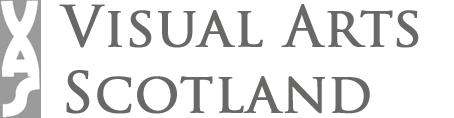 THE CORDIS TRUST PRIZE FOR TAPESTRY
DEADLINE FOR SUBMISSIONS 2 OCTOBER 2015The President and Council of Visual Arts Scotland in collaboration with the Cordis Trust are delighted to invite submissions for the Cordis Trust Prize for Tapestry. The aim of the prize is to reward ambitious and skilled use of traditional tapestry weaving techniques. The shortlisted entries will be exhibited as part of Visual Arts Scotland’s 2016 Annual Exhibition in the Upper Galleries of the Royal Scottish Academy and the winning entry will be selected from the shortlisted exhibits. The prize amount is £5000. In VAS’s 96th year we are delighted to have the opportunity to once again present a greatly expanded exhibition which will occupy the Upper Galleries in the prestigious Royal Scottish Academy building. We are hoping to attract large scale ambitious works to reflect the scale and grandeur of our Annual Exhibition.The shortlist will be drawn up by our prestigious panel of guest selectors with specialist knowledge of woven tapestry; Alison Watt, Linda Green, and Fiona Matheison, along with Miranda Harvey of the Cordis Trust and VAS President Robbie Bushe. The deadline for submissions is 2 October 2015. Successful applicants will be notified by email by 30 November 2015 and the shortlisted work must be available for delivery to the gallery on Wednesday 20 January 2016. Submissions:
Applications should be made by email only to info@visualartsscotland.org. Please send:a completed application form (please save the form to your computer, type your details and send as an attachment, do not print and scan hand written forms)an A4 CVthree images of each work submitted. The image title should include your name, the title of the piece, the dimensions, and the year created (eg; JohnSmith_Tapestry1_120x150_2014).  Images should be 72dpi and at least 25cm on the smallest side and should show at least one full view and one detail.a brief statement explaining each piece of work submittedTerms and ConditionsThe prize is open to established artists who have been qualified and/or practising at a professional level for at least seven yearsThe minimum size for entries is 120cm on one sideThe prize is open to artists from the UK or abroadArtists may submit up to 3 worksThere is an entry fee of £20 per applicant (not per work submitted)There are no restrictions on material but entries must be woven by hand using the Gobelin methodSubmitted images must show the actual work you intend to exhibit, and the work must be finishedEntries should be recent and should have been completed no earlier than 2011. Retrospective works are not eligibleVAS has a small budget of up to £100 per artist (on submission of receipts) to assist with transportation costs. The artist will be responsible for the any further cost of transporting the work to and from the gallery and for insurance during transit, and any customs duties incurred. The Society will insure the tapestries from the point of receipt until the point of collectionShortlisted artists will be asked at a later date to provide 300dpi images of the selected artworkShortlisted works must be available for exhibition between 20 January and 21 February 2016If the work is for sale all sales are subject to 40% commission, please supply the full sale price of which you will receive 60%THE CORDIS TRUST PRIZE FOR TAPESTRY
DEADLINE FOR SUBMISSIONS 2 OCTOBER 2015ENTRY FORMI have read and agree to the terms and conditions set out above.Signed						DateReturn your completed entry form by email to info@visualartsscotland.org along with an A4 CV and three JPEGS of 72dpi and at least 25cm on the shortest side, do not send images on disc. Please send your entry fee of £20 via Paypal to info@visualartsscotland.org or by cheque to Rebecca Pollard, 16 Craighall Terrace Musselburgh, EH21 7PL. If using Paypal use ‘Cordis – your name’ as the reference. Entry form, payment and images must all be received by the stated deadline, late entries will not be considered.Name:Address:Email Address:Year graduated or year practise established:TITLEMATERIALSWARPS PER “DIMENSIONSYEAR MADESALE PRICE (inc 40% Commission)